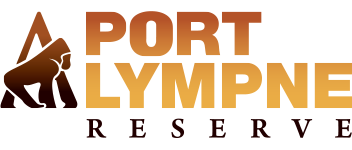 Scout and Guide Booking FormPlease see below to pre-order goody bagsPayment Methods:* We may contact you if your first choice is unavailable.** One leader per seven children (excludes children holding passports) is free. Leaders must supervise children at all times.I accept responsibility for the children in my party and ensure they will be supervised at all times.Please return booking forms via:Email:	zoer@aspinallfoundation.org	Tel: 01303 264647	Fax:	01303 264944Post:	Scout and Guides Bookings, Port Lympne Reserve, Lympne, Hythe, Kent CT21 4PDEducation Session Booking*Please note that all education sessions apart from the Enrichment or Adaptation Workshops are for up to 30 pupils. ** Enrichment and Adaptations workshops are for 15 pupilsSo we can plan your session appropriately, please can you advise us of any behavioural or physical needs, allergies or anything else you feel is relevant:Please return booking forms via:Email:	zoer@aspinallfoundation.org	Tel: 01303 264647	Fax:	01303 264944Post:	School Bookings, Port Lympne Reserve, Lympne, Hythe, Kent CT21 4PDScout and Guide Payment FormEmail:	zoer@aspinallfoundation.org	Tel: 01303 264647	Fax:	01303 264944Post:	School Bookings, Port Lympne Reserve, Lympne, Hythe, Kent CT21 4PDDate of Visit:*Time of Arrival:Time of Departure:Time of Departure:Name of Leader:Name of Leader:Name of Group:Name of Group:Address:Address:Address:Address:Postcode:Postcode:e-mail address:e-mail address:Contact Number:Contact Number:Where did you hear about us?Where did you hear about us?Where did you hear about us?Will you be purchasing lunch onsite?YesNoMaybeWill you visiting the Gift Shop?YesNoMaybeWould you like FREE activity booklets?*Would you like FREE badges?**Beavers: Animal Friend Badge, Cubs: Animal Carer Badge, Scouts: Global Conservation Badge, Brownies: Friend to Animal Badge*Beavers: Animal Friend Badge, Cubs: Animal Carer Badge, Scouts: Global Conservation Badge, Brownies: Friend to Animal Badge*Beavers: Animal Friend Badge, Cubs: Animal Carer Badge, Scouts: Global Conservation Badge, Brownies: Friend to Animal Badge*Beavers: Animal Friend Badge, Cubs: Animal Carer Badge, Scouts: Global Conservation Badge, Brownies: Friend to Animal BadgePayment on the dayCredit/Debit CardCheque (enclosed)InvoiceEmail address for invoice if different from above:Email address for invoice if different from above:Email address for invoice if different from above:Email address for invoice if different from above:ADMISSIONADMISSIONADMISSIONADMISSIONADMISSIONPrice per personQtyAgeTotal (£)Children (Aged 3-15)£8.00Children (Aged 16+)£9.00Free Leaders/Supervisors1 FREE for every 7 inc. safari if booked**Additional Leaders/Supervisors£8.00Safari Trip (Total number paying to go on safari**)£3.00Education/Enrichment SessionsGoody Bags£2.50 / £3 / £5Total Cost:Total Cost:Total Cost:Total Cost:Signed:Print Name:Date:Preferred Animals:Price:QTYTotal (£)Habitats & Adaptations* (30mins)Not Applicable£40.00Conservation* (30mins)Not Applicable£40.00Leisure & Tourism (30mins)Not Applicable£40.00Enclosure Talk* (45mins)£45.00Hungry Hunters Talk* (45mins)Not Applicable£45.00Monkey Mayhem Talk* (45mins)Not Applicable£45.00Dinosaur Guided Tour* (60mins) Not Applicable£60.00Enrichment Workshop**  (30mins)£40.00Adaptation Workshop** (45mins)Not Applicable£45.0030 Minute Animal Guided Tour*£42.001 Hour Animal Guided Tour*£60.00Total Cost (Please add to above form)Total Cost (Please add to above form)Total Cost (Please add to above form)Total Cost (Please add to above form)I enclosed a cheque (please make payable to The Howletts Wild Animal Trust)Please charge my credit / debit cardGroup NameCard Number:Start Date:Security Number:Expiry Date:Cardholder Name:Signature: